Az Erdei cirkusz c. szöveg elolvasása után szótár segítségével párosítsátok az állatokat a cirkuszi szerepeikkel! Figyelem, valami kis hiba is van! 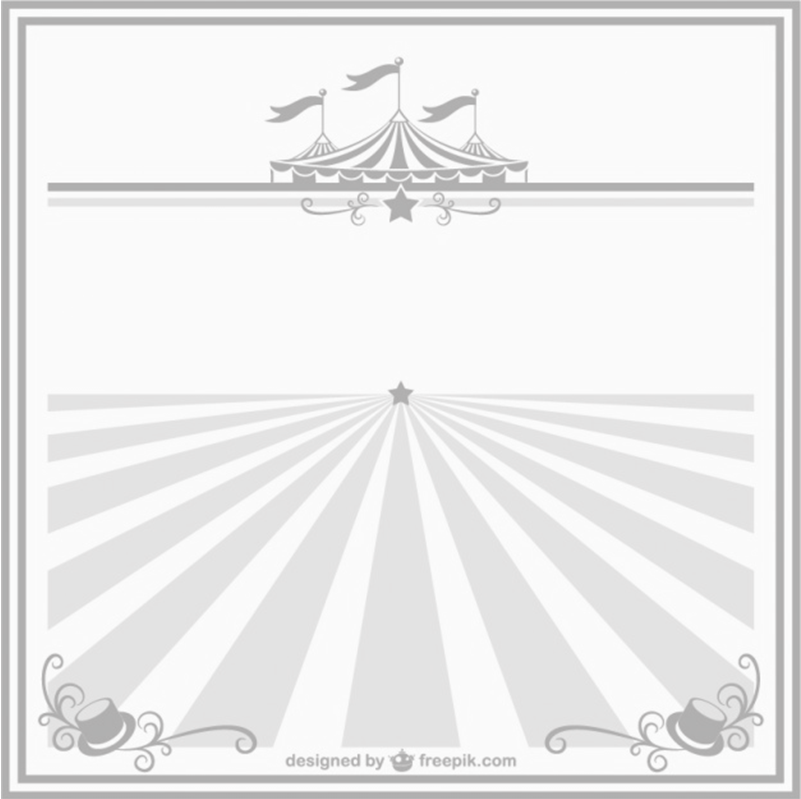 frogssquirrelsweaver birdsbearowlmagpieelephantlicechimpanzeering masterclowntrapeze artiststightrope dancersjugglersacrobatsstrong manmagicianlion tamer